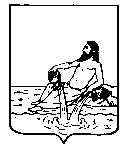 ВЕЛИКОУСТЮГСКАЯ ДУМАВЕЛИКОУСТЮГСКОГО МУНИЦИПАЛЬНОГО ОКРУГАР Е Ш Е Н И Е   от       31.01.2023           №     12                  ___________________________________________________________________________                   ______________________г. Великий УстюгРуководствуясь статьями 61, 62, 63, 64 Гражданского кодекса Российской Федерации, Федеральным законом от 06.10.2003 №131-ФЗ «Об общих принципах организации местного самоуправления в Российской Федерации», Федеральным законом от 08.08.2001 № 129-ФЗ «О государственной регистрации юридических лиц и индивидуальных предпринимателей», законом Вологодской области от 28.04.2022 № 5115-ОЗ «О преобразовании всех поселений, входящих в состав Великоустюгского муниципального района Вологодской области, путем их объединения, наделении вновь образованного муниципального образования статусом муниципального округа и установлении границ Великоустюгского муниципального округа Вологодской области», решением Великоустюгской Думы Великоустюгского муниципального округа Вологодской области от 27.09.2022 № 13 «О ликвидации Советов городских поселений Великоустюгского муниципального района», Великоустюгская Дума РЕШИЛА:1. Утвердить промежуточный ликвидационный баланс Совета городского поселения «Город Великий Устюг» (ИНН 3526020171) согласно Приложению к настоящему решению.2. Уполномочить ликвидатора Совета городского поселения «Город Великий Устюг» уведомить регистрирующий орган о составлении промежуточного ликвидационного баланса в порядке, установленном действующим законодательством Российской Федерации.3. Настоящее решение вступает в силу после подписания.Приложениек решению Великоустюгской Думыот 31.01.2023 № 12 Об утверждении промежуточного     ликвидационного баланса Совета         городского поселения «Город Великий Устюг»Председатель Великоустюгской Думы_______________С.А. КапустинГлава Великоустюгского муниципального округа Вологодской области _______________А.В. Кузьмин     ПРОМЕЖУТОЧНЫЙ (ЛИКВИДАЦИОННЫЙ) БАЛАНСПРОМЕЖУТОЧНЫЙ (ЛИКВИДАЦИОННЫЙ) БАЛАНСПРОМЕЖУТОЧНЫЙ (ЛИКВИДАЦИОННЫЙ) БАЛАНСПРОМЕЖУТОЧНЫЙ (ЛИКВИДАЦИОННЫЙ) БАЛАНСПРОМЕЖУТОЧНЫЙ (ЛИКВИДАЦИОННЫЙ) БАЛАНСПРОМЕЖУТОЧНЫЙ (ЛИКВИДАЦИОННЫЙ) БАЛАНСПРОМЕЖУТОЧНЫЙ (ЛИКВИДАЦИОННЫЙ) БАЛАНСПРОМЕЖУТОЧНЫЙ (ЛИКВИДАЦИОННЫЙ) БАЛАНСПРОМЕЖУТОЧНЫЙ (ЛИКВИДАЦИОННЫЙ) БАЛАНСПРОМЕЖУТОЧНЫЙ (ЛИКВИДАЦИОННЫЙ) БАЛАНСПРОМЕЖУТОЧНЫЙ (ЛИКВИДАЦИОННЫЙ) БАЛАНСПРОМЕЖУТОЧНЫЙ (ЛИКВИДАЦИОННЫЙ) БАЛАНСПРОМЕЖУТОЧНЫЙ (ЛИКВИДАЦИОННЫЙ) БАЛАНСПРОМЕЖУТОЧНЫЙ (ЛИКВИДАЦИОННЫЙ) БАЛАНСПРОМЕЖУТОЧНЫЙ (ЛИКВИДАЦИОННЫЙ) БАЛАНСПРОМЕЖУТОЧНЫЙ (ЛИКВИДАЦИОННЫЙ) БАЛАНСПРОМЕЖУТОЧНЫЙ (ЛИКВИДАЦИОННЫЙ) БАЛАНСПРОМЕЖУТОЧНЫЙ (ЛИКВИДАЦИОННЫЙ) БАЛАНСПРОМЕЖУТОЧНЫЙ (ЛИКВИДАЦИОННЫЙ) БАЛАНСГЛАВНОГО РАСПОРЯДИТЕЛЯ, РАСПОРЯДИТЕЛЯ, ПОЛУЧАТЕЛЯ БЮДЖЕТНЫХ СРЕДСТВ,ГЛАВНОГО РАСПОРЯДИТЕЛЯ, РАСПОРЯДИТЕЛЯ, ПОЛУЧАТЕЛЯ БЮДЖЕТНЫХ СРЕДСТВ,ГЛАВНОГО РАСПОРЯДИТЕЛЯ, РАСПОРЯДИТЕЛЯ, ПОЛУЧАТЕЛЯ БЮДЖЕТНЫХ СРЕДСТВ,ГЛАВНОГО РАСПОРЯДИТЕЛЯ, РАСПОРЯДИТЕЛЯ, ПОЛУЧАТЕЛЯ БЮДЖЕТНЫХ СРЕДСТВ,ГЛАВНОГО РАСПОРЯДИТЕЛЯ, РАСПОРЯДИТЕЛЯ, ПОЛУЧАТЕЛЯ БЮДЖЕТНЫХ СРЕДСТВ,ГЛАВНОГО РАСПОРЯДИТЕЛЯ, РАСПОРЯДИТЕЛЯ, ПОЛУЧАТЕЛЯ БЮДЖЕТНЫХ СРЕДСТВ,ГЛАВНОГО РАСПОРЯДИТЕЛЯ, РАСПОРЯДИТЕЛЯ, ПОЛУЧАТЕЛЯ БЮДЖЕТНЫХ СРЕДСТВ,ГЛАВНОГО РАСПОРЯДИТЕЛЯ, РАСПОРЯДИТЕЛЯ, ПОЛУЧАТЕЛЯ БЮДЖЕТНЫХ СРЕДСТВ,ГЛАВНОГО РАСПОРЯДИТЕЛЯ, РАСПОРЯДИТЕЛЯ, ПОЛУЧАТЕЛЯ БЮДЖЕТНЫХ СРЕДСТВ,ГЛАВНОГО РАСПОРЯДИТЕЛЯ, РАСПОРЯДИТЕЛЯ, ПОЛУЧАТЕЛЯ БЮДЖЕТНЫХ СРЕДСТВ,ГЛАВНОГО РАСПОРЯДИТЕЛЯ, РАСПОРЯДИТЕЛЯ, ПОЛУЧАТЕЛЯ БЮДЖЕТНЫХ СРЕДСТВ,ГЛАВНОГО РАСПОРЯДИТЕЛЯ, РАСПОРЯДИТЕЛЯ, ПОЛУЧАТЕЛЯ БЮДЖЕТНЫХ СРЕДСТВ,ГЛАВНОГО РАСПОРЯДИТЕЛЯ, РАСПОРЯДИТЕЛЯ, ПОЛУЧАТЕЛЯ БЮДЖЕТНЫХ СРЕДСТВ,ГЛАВНОГО РАСПОРЯДИТЕЛЯ, РАСПОРЯДИТЕЛЯ, ПОЛУЧАТЕЛЯ БЮДЖЕТНЫХ СРЕДСТВ,ГЛАВНОГО РАСПОРЯДИТЕЛЯ, РАСПОРЯДИТЕЛЯ, ПОЛУЧАТЕЛЯ БЮДЖЕТНЫХ СРЕДСТВ,ГЛАВНОГО РАСПОРЯДИТЕЛЯ, РАСПОРЯДИТЕЛЯ, ПОЛУЧАТЕЛЯ БЮДЖЕТНЫХ СРЕДСТВ,ГЛАВНОГО РАСПОРЯДИТЕЛЯ, РАСПОРЯДИТЕЛЯ, ПОЛУЧАТЕЛЯ БЮДЖЕТНЫХ СРЕДСТВ,ГЛАВНОГО РАСПОРЯДИТЕЛЯ, РАСПОРЯДИТЕЛЯ, ПОЛУЧАТЕЛЯ БЮДЖЕТНЫХ СРЕДСТВ,ГЛАВНОГО РАСПОРЯДИТЕЛЯ, РАСПОРЯДИТЕЛЯ, ПОЛУЧАТЕЛЯ БЮДЖЕТНЫХ СРЕДСТВ,ГЛАВНОГО АДМИНИСТРАТОРА, АДМИНИСТРАТОРА ИСТОЧНИКОВ ФИНАНСИРОВАНИЯ ДЕФИЦИТА БЮДЖЕТА,ГЛАВНОГО АДМИНИСТРАТОРА, АДМИНИСТРАТОРА ИСТОЧНИКОВ ФИНАНСИРОВАНИЯ ДЕФИЦИТА БЮДЖЕТА,ГЛАВНОГО АДМИНИСТРАТОРА, АДМИНИСТРАТОРА ИСТОЧНИКОВ ФИНАНСИРОВАНИЯ ДЕФИЦИТА БЮДЖЕТА,ГЛАВНОГО АДМИНИСТРАТОРА, АДМИНИСТРАТОРА ИСТОЧНИКОВ ФИНАНСИРОВАНИЯ ДЕФИЦИТА БЮДЖЕТА,ГЛАВНОГО АДМИНИСТРАТОРА, АДМИНИСТРАТОРА ИСТОЧНИКОВ ФИНАНСИРОВАНИЯ ДЕФИЦИТА БЮДЖЕТА,ГЛАВНОГО АДМИНИСТРАТОРА, АДМИНИСТРАТОРА ИСТОЧНИКОВ ФИНАНСИРОВАНИЯ ДЕФИЦИТА БЮДЖЕТА,ГЛАВНОГО АДМИНИСТРАТОРА, АДМИНИСТРАТОРА ИСТОЧНИКОВ ФИНАНСИРОВАНИЯ ДЕФИЦИТА БЮДЖЕТА,ГЛАВНОГО АДМИНИСТРАТОРА, АДМИНИСТРАТОРА ИСТОЧНИКОВ ФИНАНСИРОВАНИЯ ДЕФИЦИТА БЮДЖЕТА,ГЛАВНОГО АДМИНИСТРАТОРА, АДМИНИСТРАТОРА ИСТОЧНИКОВ ФИНАНСИРОВАНИЯ ДЕФИЦИТА БЮДЖЕТА,ГЛАВНОГО АДМИНИСТРАТОРА, АДМИНИСТРАТОРА ИСТОЧНИКОВ ФИНАНСИРОВАНИЯ ДЕФИЦИТА БЮДЖЕТА,ГЛАВНОГО АДМИНИСТРАТОРА, АДМИНИСТРАТОРА ИСТОЧНИКОВ ФИНАНСИРОВАНИЯ ДЕФИЦИТА БЮДЖЕТА,ГЛАВНОГО АДМИНИСТРАТОРА, АДМИНИСТРАТОРА ИСТОЧНИКОВ ФИНАНСИРОВАНИЯ ДЕФИЦИТА БЮДЖЕТА,ГЛАВНОГО АДМИНИСТРАТОРА, АДМИНИСТРАТОРА ИСТОЧНИКОВ ФИНАНСИРОВАНИЯ ДЕФИЦИТА БЮДЖЕТА,ГЛАВНОГО АДМИНИСТРАТОРА, АДМИНИСТРАТОРА ИСТОЧНИКОВ ФИНАНСИРОВАНИЯ ДЕФИЦИТА БЮДЖЕТА,ГЛАВНОГО АДМИНИСТРАТОРА, АДМИНИСТРАТОРА ИСТОЧНИКОВ ФИНАНСИРОВАНИЯ ДЕФИЦИТА БЮДЖЕТА,ГЛАВНОГО АДМИНИСТРАТОРА, АДМИНИСТРАТОРА ИСТОЧНИКОВ ФИНАНСИРОВАНИЯ ДЕФИЦИТА БЮДЖЕТА,ГЛАВНОГО АДМИНИСТРАТОРА, АДМИНИСТРАТОРА ИСТОЧНИКОВ ФИНАНСИРОВАНИЯ ДЕФИЦИТА БЮДЖЕТА,ГЛАВНОГО АДМИНИСТРАТОРА, АДМИНИСТРАТОРА ИСТОЧНИКОВ ФИНАНСИРОВАНИЯ ДЕФИЦИТА БЮДЖЕТА,ГЛАВНОГО АДМИНИСТРАТОРА, АДМИНИСТРАТОРА ИСТОЧНИКОВ ФИНАНСИРОВАНИЯ ДЕФИЦИТА БЮДЖЕТА,КОДЫФорма по ОКУДФорма по ОКУДФорма по ОКУДФорма по ОКУД0503230на 25 января 2023 годана 25 января 2023 годана 25 января 2023 годаДатаДатаДатаДатаДатаДатаДатаДата25.01.2023Главный распорядитель, распорядитель, получатель бюджетных средств,Главный распорядитель, распорядитель, получатель бюджетных средств,Главный распорядитель, распорядитель, получатель бюджетных средств,Главный распорядитель, распорядитель, получатель бюджетных средств,Главный распорядитель, распорядитель, получатель бюджетных средств,Главный распорядитель, распорядитель, получатель бюджетных средств,Главный распорядитель, распорядитель, получатель бюджетных средств,Главный распорядитель, распорядитель, получатель бюджетных средств,ОКВЭДОКВЭДОКВЭДОКВЭДОКВЭДОКВЭДОКВЭДОКВЭДОКВЭДОКВЭД84113главный администратор, администратор доходов бюджета,главный администратор, администратор доходов бюджета,главный администратор, администратор доходов бюджета,главный администратор, администратор доходов бюджета,главный администратор, администратор доходов бюджета,главный администратор, администратор доходов бюджета,главный администратор, администратор доходов бюджета,главный администратор, администратор доходов бюджета,главный администратор, администратор доходов бюджета,главный администратор, администратор доходов бюджета,главный администратор, администратор доходов бюджета,главный администратор, администратор доходов бюджета,главный администратор, администратор доходов бюджета,главный администратор, администратор доходов бюджета,главный администратор, администратор доходов бюджета,главный администратор, администратор доходов бюджета,главный администратор, администратор доходов бюджета,главный администратор, администратор доходов бюджета,главный администратор, администратор источниковглавный администратор, администратор источниковглавный администратор, администратор источниковглавный администратор, администратор источниковглавный администратор, администратор источниковглавный администратор, администратор источниковглавный администратор, администратор источниковглавный администратор, администратор источниковглавный администратор, администратор источниковглавный администратор, администратор источниковглавный администратор, администратор источниковглавный администратор, администратор источниковглавный администратор, администратор источниковглавный администратор, администратор источниковглавный администратор, администратор источниковпо ОКПОпо ОКПОпо ОКПО93177895финансирования дефицита бюджетафинансирования дефицита бюджетафинансирования дефицита бюджетафинансирования дефицита бюджетаСОВЕТ ГОРОДСКОГО ПОСЕЛЕНИЯ "ГОРОД ВЕЛИКИЙ УСТЮГ" ВЕЛИКОУСТЮГСКОГО МУНИЦИПАЛЬНОГО РАЙОНА ВОЛОГОДСКОЙ ОБЛАСТИСОВЕТ ГОРОДСКОГО ПОСЕЛЕНИЯ "ГОРОД ВЕЛИКИЙ УСТЮГ" ВЕЛИКОУСТЮГСКОГО МУНИЦИПАЛЬНОГО РАЙОНА ВОЛОГОДСКОЙ ОБЛАСТИСОВЕТ ГОРОДСКОГО ПОСЕЛЕНИЯ "ГОРОД ВЕЛИКИЙ УСТЮГ" ВЕЛИКОУСТЮГСКОГО МУНИЦИПАЛЬНОГО РАЙОНА ВОЛОГОДСКОЙ ОБЛАСТИСОВЕТ ГОРОДСКОГО ПОСЕЛЕНИЯ "ГОРОД ВЕЛИКИЙ УСТЮГ" ВЕЛИКОУСТЮГСКОГО МУНИЦИПАЛЬНОГО РАЙОНА ВОЛОГОДСКОЙ ОБЛАСТИСОВЕТ ГОРОДСКОГО ПОСЕЛЕНИЯ "ГОРОД ВЕЛИКИЙ УСТЮГ" ВЕЛИКОУСТЮГСКОГО МУНИЦИПАЛЬНОГО РАЙОНА ВОЛОГОДСКОЙ ОБЛАСТИСОВЕТ ГОРОДСКОГО ПОСЕЛЕНИЯ "ГОРОД ВЕЛИКИЙ УСТЮГ" ВЕЛИКОУСТЮГСКОГО МУНИЦИПАЛЬНОГО РАЙОНА ВОЛОГОДСКОЙ ОБЛАСТИСОВЕТ ГОРОДСКОГО ПОСЕЛЕНИЯ "ГОРОД ВЕЛИКИЙ УСТЮГ" ВЕЛИКОУСТЮГСКОГО МУНИЦИПАЛЬНОГО РАЙОНА ВОЛОГОДСКОЙ ОБЛАСТИСОВЕТ ГОРОДСКОГО ПОСЕЛЕНИЯ "ГОРОД ВЕЛИКИЙ УСТЮГ" ВЕЛИКОУСТЮГСКОГО МУНИЦИПАЛЬНОГО РАЙОНА ВОЛОГОДСКОЙ ОБЛАСТИСОВЕТ ГОРОДСКОГО ПОСЕЛЕНИЯ "ГОРОД ВЕЛИКИЙ УСТЮГ" ВЕЛИКОУСТЮГСКОГО МУНИЦИПАЛЬНОГО РАЙОНА ВОЛОГОДСКОЙ ОБЛАСТИСОВЕТ ГОРОДСКОГО ПОСЕЛЕНИЯ "ГОРОД ВЕЛИКИЙ УСТЮГ" ВЕЛИКОУСТЮГСКОГО МУНИЦИПАЛЬНОГО РАЙОНА ВОЛОГОДСКОЙ ОБЛАСТИСОВЕТ ГОРОДСКОГО ПОСЕЛЕНИЯ "ГОРОД ВЕЛИКИЙ УСТЮГ" ВЕЛИКОУСТЮГСКОГО МУНИЦИПАЛЬНОГО РАЙОНА ВОЛОГОДСКОЙ ОБЛАСТИГлава по БКГлава по БКГлава по БК914Наименование бюджетаНаименование бюджетаНаименование бюджетаБюджет Городского поселения "Город Великий Устюг" Великоустюгского муниципального района Вологодской областиБюджет Городского поселения "Город Великий Устюг" Великоустюгского муниципального района Вологодской областиБюджет Городского поселения "Город Великий Устюг" Великоустюгского муниципального района Вологодской областиБюджет Городского поселения "Город Великий Устюг" Великоустюгского муниципального района Вологодской областиБюджет Городского поселения "Город Великий Устюг" Великоустюгского муниципального района Вологодской областиБюджет Городского поселения "Город Великий Устюг" Великоустюгского муниципального района Вологодской областиБюджет Городского поселения "Город Великий Устюг" Великоустюгского муниципального района Вологодской областиБюджет Городского поселения "Город Великий Устюг" Великоустюгского муниципального района Вологодской областиБюджет Городского поселения "Город Великий Устюг" Великоустюгского муниципального района Вологодской областиБюджет Городского поселения "Город Великий Устюг" Великоустюгского муниципального района Вологодской областиБюджет Городского поселения "Город Великий Устюг" Великоустюгского муниципального района Вологодской областиБюджет Городского поселения "Город Великий Устюг" Великоустюгского муниципального района Вологодской областипо ОКТМОпо ОКТМОпо ОКТМО19614101Вид балансаКазенное учреждениеКазенное учреждениеКазенное учреждениеКазенное учреждениеКазенное учреждениеКазенное учреждениеКазенное учреждениеКазенное учреждениеКазенное учреждениеКазенное учреждениеКазенное учреждениеКазенное учреждениеКазенное учреждениеКазенное учреждение(разделительный, ликвидационный)(разделительный, ликвидационный)(разделительный, ликвидационный)(разделительный, ликвидационный)(разделительный, ликвидационный)(разделительный, ликвидационный)(разделительный, ликвидационный)(разделительный, ликвидационный)(разделительный, ликвидационный)(разделительный, ликвидационный)(разделительный, ликвидационный)(разделительный, ликвидационный)(разделительный, ликвидационный)(разделительный, ликвидационный)(разделительный, ликвидационный)(разделительный, ликвидационный)(разделительный, ликвидационный)(разделительный, ликвидационный)Периодичность:Периодичность:годоваягодоваягодоваягодоваягодоваягодоваягодоваягодоваягодоваягодоваягодоваягодоваягодоваягодоваягодоваягодоваяЕдиница измерения: руб.Единица измерения: руб.Единица измерения: руб.Единица измерения: руб.Единица измерения: руб.Единица измерения: руб.Единица измерения: руб.Единица измерения: руб.Единица измерения: руб.Единица измерения: руб.Единица измерения: руб.Единица измерения: руб.Единица измерения: руб.Единица измерения: руб.Единица измерения: руб.Единица измерения: руб.по ОКЕИпо ОКЕИ383БАЛАНС (Актив)БАЛАНС (Актив)БАЛАНС (Актив)БАЛАНС (Актив)БАЛАНС (Актив)350106 699,53106 699,53106 699,53--106 699,53-------БАЛАНС (Пассив)БАЛАНС (Пассив)БАЛАНС (Пассив)БАЛАНС (Пассив)БАЛАНС (Пассив)700106 699,53106 699,53106 699,53--106 699,53-------ОТКЛОНЕНИЕОТКЛОНЕНИЕОТКЛОНЕНИЕОТКЛОНЕНИЕОТКЛОНЕНИЕ--------------А К Т И ВА К Т И ВА К Т И ВА К Т И ВА К Т И ВКод строкиНа начало годаНа начало годаНа начало годаНа начало годаНа начало годаНа начало годаНа конец отчетного периодаНа конец отчетного периодаНа конец отчетного периодаНа конец отчетного периодаНа конец отчетного периодаНа конец отчетного периодаНа конец отчетного периодаА К Т И ВА К Т И ВА К Т И ВА К Т И ВА К Т И ВКод строкибюджетная деятельностьбюджетная деятельностьбюджетная деятельностьсредства во временном распоряжениисредства во временном распоряженииитогобюджетная деятельностьсредства во временном распоряжениисредства во временном распоряжениисредства во временном распоряжениисредства во временном распоряженииитогоитого1111123334456777788                                 I. Нефинансовые активы                                 I. Нефинансовые активы                                 I. Нефинансовые активы                                 I. Нефинансовые активы                                 I. Нефинансовые активы010349 475,90349 475,90349 475,90--349 475,90-------Основные средства (балансовая стоимость, 010100000)*Основные средства (балансовая стоимость, 010100000)*Основные средства (балансовая стоимость, 010100000)*Основные средства (балансовая стоимость, 010100000)*Основные средства (балансовая стоимость, 010100000)*010349 475,90349 475,90349 475,90--349 475,90-------Уменьшение стоимости основных средств**,всего*Уменьшение стоимости основных средств**,всего*Уменьшение стоимости основных средств**,всего*Уменьшение стоимости основных средств**,всего*Уменьшение стоимости основных средств**,всего*020349 475,90349 475,90349 475,90--349 475,90-------    в том числе:
    амортизация основных средств*    в том числе:
    амортизация основных средств*    в том числе:
    амортизация основных средств*    в том числе:
    амортизация основных средств*    в том числе:
    амортизация основных средств*021349 475,90349 475,90349 475,90--349 475,90-------Основные средства (остаточная стоимость, стр.010 - стр.020)Основные средства (остаточная стоимость, стр.010 - стр.020)Основные средства (остаточная стоимость, стр.010 - стр.020)Основные средства (остаточная стоимость, стр.010 - стр.020)Основные средства (остаточная стоимость, стр.010 - стр.020)030-------------Нематериальные активы (балансовая стоимость, 010200000)*Нематериальные активы (балансовая стоимость, 010200000)*Нематериальные активы (балансовая стоимость, 010200000)*Нематериальные активы (балансовая стоимость, 010200000)*Нематериальные активы (балансовая стоимость, 010200000)*040-------------Уменьшение стоимости нематериальных активов,всего *Уменьшение стоимости нематериальных активов,всего *Уменьшение стоимости нематериальных активов,всего *Уменьшение стоимости нематериальных активов,всего *Уменьшение стоимости нематериальных активов,всего *050-------------    в том числе:
    амортизация нематериальных активов *    в том числе:
    амортизация нематериальных активов *    в том числе:
    амортизация нематериальных активов *    в том числе:
    амортизация нематериальных активов *    в том числе:
    амортизация нематериальных активов *051-------------Нематериальные активы (остаточная стоимость, стр.040 - стр.050)Нематериальные активы (остаточная стоимость, стр.040 - стр.050)Нематериальные активы (остаточная стоимость, стр.040 - стр.050)Нематериальные активы (остаточная стоимость, стр.040 - стр.050)Нематериальные активы (остаточная стоимость, стр.040 - стр.050)060-------------Непроизведенные активы (010300000)** (остаточная стоимость)Непроизведенные активы (010300000)** (остаточная стоимость)Непроизведенные активы (010300000)** (остаточная стоимость)Непроизведенные активы (010300000)** (остаточная стоимость)Непроизведенные активы (010300000)** (остаточная стоимость)070-------------Материальные запасы (010500000) (остаточная стоимость),всегоМатериальные запасы (010500000) (остаточная стоимость),всегоМатериальные запасы (010500000) (остаточная стоимость),всегоМатериальные запасы (010500000) (остаточная стоимость),всегоМатериальные запасы (010500000) (остаточная стоимость),всего080106 699,53106 699,53106 699,53--106 699,53-------их них:
внеоборотныеих них:
внеоборотныеих них:
внеоборотныеих них:
внеоборотныеих них:
внеоборотные081-------------Форма 0503230 с.2Форма 0503230 с.2Форма 0503230 с.2Форма 0503230 с.2Форма 0503230 с.2Форма 0503230 с.2Форма 0503230 с.2Форма 0503230 с.2Форма 0503230 с.2Форма 0503230 с.2Форма 0503230 с.2Форма 0503230 с.2Форма 0503230 с.2Форма 0503230 с.2Форма 0503230 с.2Форма 0503230 с.2Форма 0503230 с.2Форма 0503230 с.2Форма 0503230 с.2А К Т И ВА К Т И ВА К Т И ВА К Т И ВА К Т И ВКод строкиНа начало годаНа начало годаНа начало годаНа начало годаНа начало годаНа начало годаНа конец отчетного периодаНа конец отчетного периодаНа конец отчетного периодаНа конец отчетного периодаНа конец отчетного периодаНа конец отчетного периодаНа конец отчетного периодаА К Т И ВА К Т И ВА К Т И ВА К Т И ВА К Т И ВКод строкибюджетная деятельностьбюджетная деятельностьбюджетная деятельностьсредства во временном распоряжениисредства во временном распоряженииитогобюджетная деятельностьсредства во временном распоряжениисредства во временном распоряжениисредства во временном распоряжениисредства во временном распоряженииитогоитого1111123334456777788Права пользования активами (01110000)**
(остаточная стоимость),всегоПрава пользования активами (01110000)**
(остаточная стоимость),всегоПрава пользования активами (01110000)**
(остаточная стоимость),всегоПрава пользования активами (01110000)**
(остаточная стоимость),всегоПрава пользования активами (01110000)**
(остаточная стоимость),всего100-------------    из них:
   долгосрочные    из них:
   долгосрочные    из них:
   долгосрочные    из них:
   долгосрочные    из них:
   долгосрочные101-------------Вложения в нефинансовые активы (010600000)Вложения в нефинансовые активы (010600000)Вложения в нефинансовые активы (010600000)Вложения в нефинансовые активы (010600000)Вложения в нефинансовые активы (010600000)120-------------  из них:
  внеоборотные  из них:
  внеоборотные  из них:
  внеоборотные  из них:
  внеоборотные  из них:
  внеоборотные121-------------Нефинансовые активы в пути (010700000)Нефинансовые активы в пути (010700000)Нефинансовые активы в пути (010700000)Нефинансовые активы в пути (010700000)Нефинансовые активы в пути (010700000)130-------------Нефинансовые активы имущества казны (010800000)**
(остаточная стоимость)Нефинансовые активы имущества казны (010800000)**
(остаточная стоимость)Нефинансовые активы имущества казны (010800000)**
(остаточная стоимость)Нефинансовые активы имущества казны (010800000)**
(остаточная стоимость)Нефинансовые активы имущества казны (010800000)**
(остаточная стоимость)140-------------Затраты на изготовление готовой продукции,
выполнение работ, услуг (010900000)Затраты на изготовление готовой продукции,
выполнение работ, услуг (010900000)Затраты на изготовление готовой продукции,
выполнение работ, услуг (010900000)Затраты на изготовление готовой продукции,
выполнение работ, услуг (010900000)Затраты на изготовление готовой продукции,
выполнение работ, услуг (010900000)150-------------Расходы будущих периодов (040150000)Расходы будущих периодов (040150000)Расходы будущих периодов (040150000)Расходы будущих периодов (040150000)Расходы будущих периодов (040150000)160-------------Итого по разделу IИтого по разделу IИтого по разделу IИтого по разделу IИтого по разделу I190106 699,53106 699,53106 699,53--106 699,53-------(стр.030+стр.060+стр.070+стр.080+стр.100+стр.120+стр.130+стр.140+
стр.150+стр.160)(стр.030+стр.060+стр.070+стр.080+стр.100+стр.120+стр.130+стр.140+
стр.150+стр.160)(стр.030+стр.060+стр.070+стр.080+стр.100+стр.120+стр.130+стр.140+
стр.150+стр.160)(стр.030+стр.060+стр.070+стр.080+стр.100+стр.120+стр.130+стр.140+
стр.150+стр.160)(стр.030+стр.060+стр.070+стр.080+стр.100+стр.120+стр.130+стр.140+
стр.150+стр.160)190106 699,53106 699,53106 699,53--106 699,53-------II. Финансовые активыII. Финансовые активыII. Финансовые активыII. Финансовые активыII. Финансовые активы200-------------Денежные средства учреждения (020100000), всегоДенежные средства учреждения (020100000), всегоДенежные средства учреждения (020100000), всегоДенежные средства учреждения (020100000), всегоДенежные средства учреждения (020100000), всего200-------------    в том числе:
   на лицевых счетах  учреждения  в органе казначейства
     (020110000)    в том числе:
   на лицевых счетах  учреждения  в органе казначейства
     (020110000)    в том числе:
   на лицевых счетах  учреждения  в органе казначейства
     (020110000)    в том числе:
   на лицевых счетах  учреждения  в органе казначейства
     (020110000)    в том числе:
   на лицевых счетах  учреждения  в органе казначейства
     (020110000)201-------------     в кредитной организации (020120000), всего     в кредитной организации (020120000), всего     в кредитной организации (020120000), всего     в кредитной организации (020120000), всего     в кредитной организации (020120000), всего203-------------       из них:
       на депозитах (020122000), всего       из них:
       на депозитах (020122000), всего       из них:
       на депозитах (020122000), всего       из них:
       на депозитах (020122000), всего       из них:
       на депозитах (020122000), всего204-------------         из них:
         долгосрочные         из них:
         долгосрочные         из них:
         долгосрочные         из них:
         долгосрочные         из них:
         долгосрочные205-------------Форма 0503230 с.3Форма 0503230 с.3Форма 0503230 с.3Форма 0503230 с.3Форма 0503230 с.3Форма 0503230 с.3Форма 0503230 с.3Форма 0503230 с.3Форма 0503230 с.3Форма 0503230 с.3Форма 0503230 с.3Форма 0503230 с.3Форма 0503230 с.3Форма 0503230 с.3А К Т И ВА К Т И ВА К Т И ВА К Т И ВА К Т И ВКод строкиНа начало годаНа начало годаНа начало годаНа начало годаНа начало годаНа начало годаНа конец отчетного периодаНа конец отчетного периодаНа конец отчетного периодаНа конец отчетного периодаНа конец отчетного периодаНа конец отчетного периодаНа конец отчетного периодаА К Т И ВА К Т И ВА К Т И ВА К Т И ВА К Т И ВКод строкибюджетная деятельностьбюджетная деятельностьбюджетная деятельностьсредства во временном распоряжениисредства во временном распоряженииитогобюджетная деятельностьсредства во временном распоряжениисредства во временном распоряжениисредства во временном распоряжениисредства во временном распоряженииитогоитого1111123334456777788       в иностранной валюте  (020127000)       в иностранной валюте  (020127000)       в иностранной валюте  (020127000)       в иностранной валюте  (020127000)       в иностранной валюте  (020127000)206-------------    касса (020130000)    касса (020130000)    касса (020130000)    касса (020130000)    касса (020130000)207-------------Финансовые вложения (020400000), всегоФинансовые вложения (020400000), всегоФинансовые вложения (020400000), всегоФинансовые вложения (020400000), всегоФинансовые вложения (020400000), всего240-------------  из них:
  долгосрочные  из них:
  долгосрочные  из них:
  долгосрочные  из них:
  долгосрочные  из них:
  долгосрочные241-------------Дебиторская задолженность по доходам (020500000,020900000), всегоДебиторская задолженность по доходам (020500000,020900000), всегоДебиторская задолженность по доходам (020500000,020900000), всегоДебиторская задолженность по доходам (020500000,020900000), всегоДебиторская задолженность по доходам (020500000,020900000), всего250-------------из них:
 долгосрочнаяиз них:
 долгосрочнаяиз них:
 долгосрочнаяиз них:
 долгосрочнаяиз них:
 долгосрочная251-------------Дебиторская задолженность по выплатам (020600000,020800000,030300000),всегоДебиторская задолженность по выплатам (020600000,020800000,030300000),всегоДебиторская задолженность по выплатам (020600000,020800000,030300000),всегоДебиторская задолженность по выплатам (020600000,020800000,030300000),всегоДебиторская задолженность по выплатам (020600000,020800000,030300000),всего260-------------   из них:
   долгосрочная   из них:
   долгосрочная   из них:
   долгосрочная   из них:
   долгосрочная   из них:
   долгосрочная261-------------Расчеты по кредитам,займам (ссудам) (020700000), всегоРасчеты по кредитам,займам (ссудам) (020700000), всегоРасчеты по кредитам,займам (ссудам) (020700000), всегоРасчеты по кредитам,займам (ссудам) (020700000), всегоРасчеты по кредитам,займам (ссудам) (020700000), всего270-------------   из них:
   долгосрочные   из них:
   долгосрочные   из них:
   долгосрочные   из них:
   долгосрочные   из них:
   долгосрочные271-------------Прочие расчеты с дебиторами (021000000)Прочие расчеты с дебиторами (021000000)Прочие расчеты с дебиторами (021000000)Прочие расчеты с дебиторами (021000000)Прочие расчеты с дебиторами (021000000)280-------------  из них:
  расчеты с финансовым органом по поступлениям в бюджет (021002000)  из них:
  расчеты с финансовым органом по поступлениям в бюджет (021002000)  из них:
  расчеты с финансовым органом по поступлениям в бюджет (021002000)  из них:
  расчеты с финансовым органом по поступлениям в бюджет (021002000)  из них:
  расчеты с финансовым органом по поступлениям в бюджет (021002000)281-------------  расчеты по налоговым вычетам по НДС (021010000)  расчеты по налоговым вычетам по НДС (021010000)  расчеты по налоговым вычетам по НДС (021010000)  расчеты по налоговым вычетам по НДС (021010000)  расчеты по налоговым вычетам по НДС (021010000)282-------------Вложения в финансовые активы (021500000)Вложения в финансовые активы (021500000)Вложения в финансовые активы (021500000)Вложения в финансовые активы (021500000)Вложения в финансовые активы (021500000)290-------------Итого по разделу IIИтого по разделу IIИтого по разделу IIИтого по разделу IIИтого по разделу II-------------(стр.200+стр.240+стр.250+стр.260+стр.270+стр.280+стр.290)(стр.200+стр.240+стр.250+стр.260+стр.270+стр.280+стр.290)(стр.200+стр.240+стр.250+стр.260+стр.270+стр.280+стр.290)(стр.200+стр.240+стр.250+стр.260+стр.270+стр.280+стр.290)(стр.200+стр.240+стр.250+стр.260+стр.270+стр.280+стр.290)340-------------БАЛАНС(стр.190+стр.340)БАЛАНС(стр.190+стр.340)БАЛАНС(стр.190+стр.340)БАЛАНС(стр.190+стр.340)БАЛАНС(стр.190+стр.340)350106 699,53106 699,53106 699,53--106 699,53-------Форма 0503230 с.4Форма 0503230 с.4Форма 0503230 с.4Форма 0503230 с.4Форма 0503230 с.4Форма 0503230 с.4Форма 0503230 с.4Форма 0503230 с.4Форма 0503230 с.4Форма 0503230 с.4Форма 0503230 с.4Форма 0503230 с.4Форма 0503230 с.4Форма 0503230 с.4П А С С И ВП А С С И ВП А С С И ВП А С С И ВП А С С И ВКод строкиНа начало годаНа начало годаНа начало годаНа начало годаНа начало годаНа начало годаНа конец отчетного периодаНа конец отчетного периодаНа конец отчетного периодаНа конец отчетного периодаНа конец отчетного периодаНа конец отчетного периодаНа конец отчетного периодаП А С С И ВП А С С И ВП А С С И ВП А С С И ВП А С С И ВКод строкибюджетная деятельностьбюджетная деятельностьбюджетная деятельностьсредства во временном распоряжениисредства во временном распоряженииитогобюджетная деятельностьсредства во временном распоряжениисредства во временном распоряжениисредства во временном распоряжениисредства во временном распоряженииитогоитого1111123334456777788III. ОбязательстваIII. ОбязательстваIII. ОбязательстваIII. ОбязательстваIII. Обязательства400-------------Расчеты с кредиторами по долговым обязательствам (030100000),всегоРасчеты с кредиторами по долговым обязательствам (030100000),всегоРасчеты с кредиторами по долговым обязательствам (030100000),всегоРасчеты с кредиторами по долговым обязательствам (030100000),всегоРасчеты с кредиторами по долговым обязательствам (030100000),всего400-------------из них:
долгосрочныеиз них:
долгосрочныеиз них:
долгосрочныеиз них:
долгосрочныеиз них:
долгосрочные401-------------Кредиторская задолженность по выплатам (030200000,020800000,030402000,030403000), всегоКредиторская задолженность по выплатам (030200000,020800000,030402000,030403000), всегоКредиторская задолженность по выплатам (030200000,020800000,030402000,030403000), всегоКредиторская задолженность по выплатам (030200000,020800000,030402000,030403000), всегоКредиторская задолженность по выплатам (030200000,020800000,030402000,030403000), всего41070 287,1370 287,1370 287,13--70 287,13-------   из них:
   долгосрочная   из них:
   долгосрочная   из них:
   долгосрочная   из них:
   долгосрочная   из них:
   долгосрочная411-------------Расчеты по платежам в бюджеты (030300000)Расчеты по платежам в бюджеты (030300000)Расчеты по платежам в бюджеты (030300000)Расчеты по платежам в бюджеты (030300000)Расчеты по платежам в бюджеты (030300000)42075 007,2475 007,2475 007,24--75 007,24-------Иные расчетыИные расчетыИные расчетыИные расчетыИные расчеты430-------------в том числе:
расчеты по средствам , полученным во временное распоряжение (030401000)в том числе:
расчеты по средствам , полученным во временное распоряжение (030401000)в том числе:
расчеты по средствам , полученным во временное распоряжение (030401000)в том числе:
расчеты по средствам , полученным во временное распоряжение (030401000)в том числе:
расчеты по средствам , полученным во временное распоряжение (030401000)431XXX---X------внутриведомственные расчеты (030404000)внутриведомственные расчеты (030404000)внутриведомственные расчеты (030404000)внутриведомственные расчеты (030404000)внутриведомственные расчеты (030404000)432-------------расчеты с прочими кредиторами (030406000)расчеты с прочими кредиторами (030406000)расчеты с прочими кредиторами (030406000)расчеты с прочими кредиторами (030406000)расчеты с прочими кредиторами (030406000)433-------------расчеты по налоговым вычетам по НДС (021010000)расчеты по налоговым вычетам по НДС (021010000)расчеты по налоговым вычетам по НДС (021010000)расчеты по налоговым вычетам по НДС (021010000)расчеты по налоговым вычетам по НДС (021010000)434-------------расчеты по платежам из бюджета с финансовым органом (030405000)расчеты по платежам из бюджета с финансовым органом (030405000)расчеты по платежам из бюджета с финансовым органом (030405000)расчеты по платежам из бюджета с финансовым органом (030405000)расчеты по платежам из бюджета с финансовым органом (030405000)435-------------Кредиторская задолженность по доходам (020500000,020900000), всегоКредиторская задолженность по доходам (020500000,020900000), всегоКредиторская задолженность по доходам (020500000,020900000), всегоКредиторская задолженность по доходам (020500000,020900000), всегоКредиторская задолженность по доходам (020500000,020900000), всего470-------------    из них:
    долгосрочная    из них:
    долгосрочная    из них:
    долгосрочная    из них:
    долгосрочная    из них:
    долгосрочная471-------------Доходы будущих периодов (040140000)Доходы будущих периодов (040140000)Доходы будущих периодов (040140000)Доходы будущих периодов (040140000)Доходы будущих периодов (040140000)510-------------Резервы предстоящих расходов (040160000)Резервы предстоящих расходов (040160000)Резервы предстоящих расходов (040160000)Резервы предстоящих расходов (040160000)Резервы предстоящих расходов (040160000)520270 390,68270 390,68270 390,68--270 390,68-------Итого по разделу IIIИтого по разделу IIIИтого по разделу IIIИтого по разделу IIIИтого по разделу III550415 685,05415 685,05415 685,05----------(стр. 400 + стр.410 + стр.420 + стр.430 + стр.470 + стр.510 + стр.520)(стр. 400 + стр.410 + стр.420 + стр.430 + стр.470 + стр.510 + стр.520)(стр. 400 + стр.410 + стр.420 + стр.430 + стр.470 + стр.510 + стр.520)(стр. 400 + стр.410 + стр.420 + стр.430 + стр.470 + стр.510 + стр.520)(стр. 400 + стр.410 + стр.420 + стр.430 + стр.470 + стр.510 + стр.520)550415 685,05415 685,05415 685,05----------IV.  Финансовый результатIV.  Финансовый результатIV.  Финансовый результатIV.  Финансовый результатIV.  Финансовый результат570-308 985,52-308 985,52-308 985,52---308 985,52-------Финансовый результат экономического субъекта (040100000)Финансовый результат экономического субъекта (040100000)Финансовый результат экономического субъекта (040100000)Финансовый результат экономического субъекта (040100000)Финансовый результат экономического субъекта (040100000)570-308 985,52-308 985,52-308 985,52---308 985,52-------    из них:
    доходы текущего финансового года (040110000)    из них:
    доходы текущего финансового года (040110000)    из них:
    доходы текущего финансового года (040110000)    из них:
    доходы текущего финансового года (040110000)    из них:
    доходы текущего финансового года (040110000)571-------------    расходы текущего финансового года (040120000)    расходы текущего финансового года (040120000)    расходы текущего финансового года (040120000)    расходы текущего финансового года (040120000)    расходы текущего финансового года (040120000)572-------------    финансовый результат прошлых отчетных периодов (040130000)    финансовый результат прошлых отчетных периодов (040130000)    финансовый результат прошлых отчетных периодов (040130000)    финансовый результат прошлых отчетных периодов (040130000)    финансовый результат прошлых отчетных периодов (040130000)573308 985,52308 985,52308 985,52--308 985,52-------БАЛАНС (стр. 550 + стр. 570)БАЛАНС (стр. 550 + стр. 570)БАЛАНС (стр. 550 + стр. 570)БАЛАНС (стр. 550 + стр. 570)БАЛАНС (стр. 550 + стр. 570)700106 699,53106 699,53106 699,53--106 699,53-------* Данные по этим строкам в валюту баланса не входят.* Данные по этим строкам в валюту баланса не входят.* Данные по этим строкам в валюту баланса не входят.* Данные по этим строкам в валюту баланса не входят.* Данные по этим строкам в валюту баланса не входят.* Данные по этим строкам в валюту баланса не входят.* Данные по этим строкам в валюту баланса не входят.* Данные по этим строкам в валюту баланса не входят.* Данные по этим строкам в валюту баланса не входят.* Данные по этим строкам в валюту баланса не входят.* Данные по этим строкам в валюту баланса не входят.* Данные по этим строкам в валюту баланса не входят.* Данные по этим строкам в валюту баланса не входят.* Данные по этим строкам в валюту баланса не входят.* Данные по этим строкам в валюту баланса не входят.* Данные по этим строкам в валюту баланса не входят.* Данные по этим строкам в валюту баланса не входят.* Данные по этим строкам в валюту баланса не входят.* Данные по этим строкам в валюту баланса не входят.** Данные по этим строкам приводяться с учетом амортизации и (или) обесценения нефинансовых активов, раскрываемого в Пояснительной записке** Данные по этим строкам приводяться с учетом амортизации и (или) обесценения нефинансовых активов, раскрываемого в Пояснительной записке** Данные по этим строкам приводяться с учетом амортизации и (или) обесценения нефинансовых активов, раскрываемого в Пояснительной записке** Данные по этим строкам приводяться с учетом амортизации и (или) обесценения нефинансовых активов, раскрываемого в Пояснительной записке** Данные по этим строкам приводяться с учетом амортизации и (или) обесценения нефинансовых активов, раскрываемого в Пояснительной записке** Данные по этим строкам приводяться с учетом амортизации и (или) обесценения нефинансовых активов, раскрываемого в Пояснительной записке** Данные по этим строкам приводяться с учетом амортизации и (или) обесценения нефинансовых активов, раскрываемого в Пояснительной записке** Данные по этим строкам приводяться с учетом амортизации и (или) обесценения нефинансовых активов, раскрываемого в Пояснительной записке** Данные по этим строкам приводяться с учетом амортизации и (или) обесценения нефинансовых активов, раскрываемого в Пояснительной записке** Данные по этим строкам приводяться с учетом амортизации и (или) обесценения нефинансовых активов, раскрываемого в Пояснительной записке** Данные по этим строкам приводяться с учетом амортизации и (или) обесценения нефинансовых активов, раскрываемого в Пояснительной записке** Данные по этим строкам приводяться с учетом амортизации и (или) обесценения нефинансовых активов, раскрываемого в Пояснительной записке** Данные по этим строкам приводяться с учетом амортизации и (или) обесценения нефинансовых активов, раскрываемого в Пояснительной записке** Данные по этим строкам приводяться с учетом амортизации и (или) обесценения нефинансовых активов, раскрываемого в Пояснительной записке** Данные по этим строкам приводяться с учетом амортизации и (или) обесценения нефинансовых активов, раскрываемого в Пояснительной записке** Данные по этим строкам приводяться с учетом амортизации и (или) обесценения нефинансовых активов, раскрываемого в Пояснительной записке** Данные по этим строкам приводяться с учетом амортизации и (или) обесценения нефинансовых активов, раскрываемого в Пояснительной записке** Данные по этим строкам приводяться с учетом амортизации и (или) обесценения нефинансовых активов, раскрываемого в Пояснительной записке** Данные по этим строкам приводяться с учетом амортизации и (или) обесценения нефинансовых активов, раскрываемого в Пояснительной записке